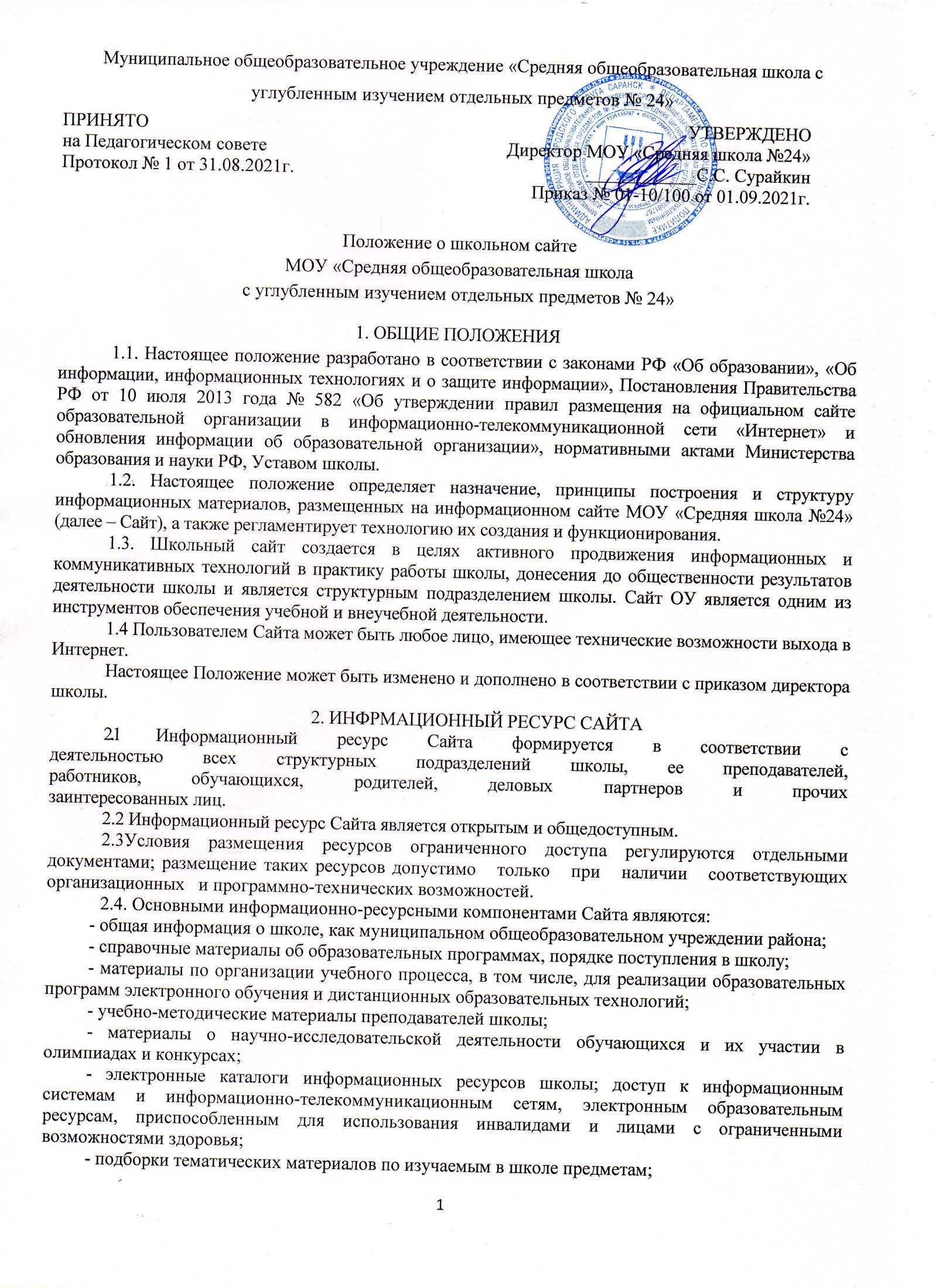 Муниципальное общеобразовательное учреждение «Средняя общеобразовательная школа с углубленным изучением отдельных предметов № 24»Положение о школьном сайте МОУ «Средняя общеобразовательная школа с углубленным изучением отдельных предметов № 24»1. Общие положения1.1. Настоящее положение разработано в соответствии с законами РФ «Об образовании», «Об информации, информационных технологиях и о защите информации», Постановления Правительства РФ от 10 июля 2013 года № 582 «Об утверждении правил размещения на официальном сайте образовательной организации в информационно-телекоммуникационной сети «Интернет» и обновления информации об образовательной организации», нормативными актами Министерства образования и науки РФ, Уставом школы.1.2. Настоящее положение определяет назначение, принципы построения и структуру информационных материалов, размещенных на информационном сайте МОУ «Средняя школа №24» (далее – Сайт), а также регламентирует технологию их создания и функционирования.1.3. Школьный сайт создается в целях активного продвижения информационных и коммуникативных технологий в практику работы школы, донесения до общественности результатов деятельности школы и является структурным подразделением школы. Сайт ОУ является одним из инструментов обеспечения учебной и внеучебной деятельности.1.4 Пользователем Сайта может быть любое лицо, имеющее технические возможности выхода в Интернет.Настоящее Положение может быть изменено и дополнено в соответствии с приказом директора школы.2. ИНФРМАЦИОННЫЙ РЕСУРС САЙТА2.1 Информационный ресурс Сайта формируется в соответствии с
деятельностью всех структурных подразделений школы, ее преподавателей,
работников, обучающихся, родителей, деловых партнеров и прочих
заинтересованных лиц.2.2 Информационный ресурс Сайта является открытым и общедоступным.2.3Условия размещения ресурсов ограниченного доступа регулируются отдельными документами; размещение таких ресурсов допустимо   только   при   наличии   соответствующих   организационных   и программно-технических возможностей.2.4. Основными информационно-ресурсными компонентами Сайта являются:- общая	информация о школе, как муниципальном общеобразовательном учреждении района;- справочные материалы об образовательных программах, порядке поступления в школу;- материалы по организации учебного процесса, в том числе, для реализации образовательных программ электронного обучения и дистанционных образовательных технологий;- учебно-методические материалы преподавателей школы;- материалы о научно-исследовательской деятельности обучающихся и их участии в олимпиадах и конкурсах;- электронные каталоги информационных ресурсов школы; доступ к информационным системам и информационно-телекоммуникационным сетям, электронным образовательным ресурсам, приспособленным для использования инвалидами и лицами с ограниченными возможностями здоровья;- подборки тематических материалов по изучаемым в школе предметам;- материалы о персоналиях — руководителях, преподавателях, работниках, выпускниках, деловых партнерах и т. п.;- материалы о событиях текущей жизни школы, проводимых в школе и при ее участии мероприятиях, архивы новостей;- информация об обновлении содержания разделов Сайта с указанием даты обновления, названия раздела и аннотации к обновленной информации;- нормативные документы, регламентирующие деятельность школы;- Перечень образовательных услуг; Платные услуги;- материалы по методической работе;- информация о наличии оборудованных учебных кабинетов, объектов для проведения практических занятий, библиотек, объектов спорта, средств обучения и воспитания, в том числе приспособленных для использования инвалидами и лицами с ограниченными возможностями здоровья;- информация об условиях питания обучающихся и условиях охраны
здоровья инвалидов и лиц с ограниченными возможностями здоровья;- информация об обеспечении доступа в здание образовательной
организации инвалидов и лиц с ограниченными возможностями здоровья;-	информация о наличии специальных технических средств обучения
коллективного   и   индивидуального   пользования   для   инвалидов   и   лиц с ограниченными возможностями здоровья.2.4. Размещение информации рекламно-коммерческого характера допускается только по согласованию с директором школы. Условия размещения такой информации регламентируется специальными договорами.2.6. Часть информационного ресурса, формируемого по инициативе подразделений, творческих коллективов, педагогов и обучающихся школы, может быть размещена на отдельных специализированных сайтах, доступ к которым организуется с Сайта школы.3. ОРГАНИЗАЦИЯ ИНФОРМАЦИОННОГО НАПОЛНЕНИЯИ СОПРОВОЖДЕНИЯ САЙТА3.1.      Информационное      наполнение      и      актуализация      Сайта осуществляется   совместными   усилиями   директора   школы,   заместителей директора,    методических    объединении,    структурных    подразделении    и общественных организаций школы.3.2. По каждому разделу Сайта (информационно-ресурсному компоненту) определяются рабочая группа, ответственная за подборку и предоставление соответствующей информации. Перечень обязательно предоставляемой    информации    и    возникающих    в    связи    с    этим    зон ответственности подразделений утверждается директором школы.3.3 Руководство обеспечением функционирования Сайта и его программно-технической поддержкой возлагается на администратора сайта.3.4. Администратор сайта:- назначается директором школы;-координирует деятельность рабочей группы;- контролирует и корректирует работу рабочей группы сайта.3.5. Рабочая группа: - создается из состава педагогических работников школы и учащихся и закрепляется приказом директора по школе;- собирает информацию, предназначенную для размещения на сайте;- контролирует качество предоставляемой информации;- оформляет информационные материалы для сайта.3.6. Заместитель директора школы по УВР, обеспечивает качественное
выполнение всех видов работ, связанных с размещение новой и удаление
устаревшей информации, публикация информации из баз данных, реализацияполитики       разграничения       доступа      и       обеспечение       безопасности информационных ресурсов.3.7.	Заместитель директора школы по УВР осуществляет
консультирование лиц, ответственных за предоставление информации, по
реализации концептуальных решений и текущим проблемам, связанным с
информационным наполнением и актуализацией информационного ресурса.Непосредственное выполнение работ по размещению информации на Сайте, обеспечению ее целостности и доступности, реализации правил разграничения доступа возлагается на администратора Сайта.Информация, готовая для размещения на Сайте, предоставляется в электронном виде Администратору не реже двух раз в месяц, который оперативно обеспечивает ее размещение в соответствующем разделе Сайта. Текстовая информация предоставляется в формате .doc, графическая - в формате .jpeg.3.10.	В порядке исключения текстовая информация может быть
предоставлена в рукописном виде без ошибок и исправлений, графическая - в
виде фотографий, схем, чертежей - в этом случае перевод в электронный вид
осуществляется под руководством заместителя директора школы по УВР.
Порядок исключения определяет директор школы.3.11.	В случае устарения информации, относящейся к подразделению,
обновленная информация должна быть предоставлена Администратору не позднее трех дней после внесения изменении.3.12.Текущие изменения структуры Сайта осуществляются Администратором по согласованию с заместителем директора школы по УВР. Изменения, носящие концептуальный характер, согласовываются с директором школы.4. ОТВЕТСТВЕННОСТЬ4.1 .Ответственность за недостоверное, несвоевременное или некачественное предоставление информации (в т.ч. с грамматическими или синтаксическими ошибками) для размещения на Сайте несут заместителем директора школы по УВР.4.2.Ответственность за некачественное текущее сопровождение Сайта несет Администратор. Некачественное текущее сопровождение может выражаться:\*s	v>-в несвоевременном размещении предоставляемой информации;-в       совершении действии,       повлекших       причинение       вреда информационному ресурсу;-в   невыполнении   необходимых   программно-технических   мер   по обеспечению целостности и доступности информационного ресурса.4.3.Ответственность за нарушение работоспособности и актуализации Сайта вследствие реализованных некачественных концептуальных решений, отсутствия четкого порядка в работе лиц, на которых возложено предоставление информации, несет Администратор Сайта.ПРИНЯТО на Педагогическом советеПротокол № 1 от 31.08.2021г.                                                        УТВЕРЖДЕНО             Директор МОУ «Средняя школа №24»                              ____________С.С. Сурайкин                    Приказ № 01-10/100 от 01.09.2021г.